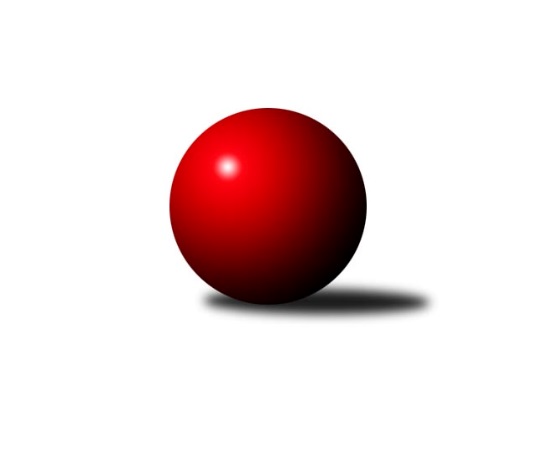 Č.19Ročník 2023/2024	5.5.2024 MAKL 3T 2023/2024Statistika 19. kolaTabulka družstev:		družstvo	záp	výh	rem	proh	skore	sety	průměr	body	plné	dorážka	chyby	1.	OFFICÍŘI	19	14	1	4	103 : 49 	(71.5 : 42.5)	646	29	468	178	27.6	2.	DECATHLON	19	13	1	5	110 : 42 	(74.5 : 35.5)	677	27	483	194	26.9	3.	MAT a PAT	19	12	3	4	104 : 48 	(73.5 : 40.5)	673	27	479	194	25	4.	VOS	19	11	3	5	94 : 58 	(62.0 : 52.0)	633	25	463	170	31.5	5.	KOM 2	19	12	0	7	84 : 68 	(64.0 : 46.0)	628	24	456	172	32.3	6.	EIM KOVÁCI	19	9	3	7	87 : 65 	(57.5 : 48.5)	636	21	468	168	31.2	7.	D*O*J*L	19	9	2	8	72 : 80 	(54.5 : 59.5)	615	20	450	165	32.2	8.	HASIČKY	19	8	2	9	72 : 80 	(50.5 : 63.5)	608	18	447	162	33.6	9.	ŠIBALKY	19	5	5	9	68 : 84 	(54.5 : 59.5)	598	15	431	166	33.7	10.	JEŠTĚRKY	19	6	0	13	58 : 94 	(48.5 : 65.5)	576	12	419	156	33.9	11.	SUCHOŠI	19	3	1	15	34 : 118 	(33.5 : 80.5)	571	7	416	155	40.5	12.	BABČI	19	1	1	17	26 : 126 	(31.5 : 82.5)	552	3	406	146	41.7Tabulka doma:		družstvo	záp	výh	rem	proh	skore	sety	průměr	body	maximum	minimum	1.	OFFICÍŘI	10	9	0	1	61 : 19 	(41.0 : 19.0)	650	18	693	623	2.	MAT a PAT	10	7	2	1	60 : 20 	(39.5 : 20.5)	674	16	706	649	3.	DECATHLON	9	7	0	2	56 : 16 	(39.5 : 14.5)	677	14	755	620	4.	KOM 2	10	7	0	3	46 : 34 	(34.5 : 25.5)	633	14	685	551	5.	VOS	10	5	2	3	48 : 32 	(31.5 : 28.5)	630	12	693	572	6.	EIM KOVÁCI	10	4	3	3	46 : 34 	(27.0 : 25.0)	643	11	680	616	7.	D*O*J*L	9	5	1	3	38 : 34 	(26.0 : 28.0)	610	11	660	501	8.	ŠIBALKY	9	4	1	4	36 : 36 	(26.5 : 27.5)	598	9	682	556	9.	HASIČKY	9	4	1	4	33 : 39 	(24.5 : 29.5)	611	9	650	553	10.	JEŠTĚRKY	10	3	0	7	27 : 53 	(22.0 : 38.0)	576	6	655	360	11.	SUCHOŠI	9	2	0	7	17 : 55 	(17.5 : 36.5)	557	4	648	457	12.	BABČI	9	0	1	8	12 : 60 	(13.0 : 41.0)	549	1	613	476Tabulka venku:		družstvo	záp	výh	rem	proh	skore	sety	průměr	body	maximum	minimum	1.	DECATHLON	10	6	1	3	54 : 26 	(35.0 : 21.0)	676	13	724	580	2.	VOS	9	6	1	2	46 : 26 	(30.5 : 23.5)	636	13	686	544	3.	MAT a PAT	9	5	1	3	44 : 28 	(34.0 : 20.0)	671	11	714	594	4.	OFFICÍŘI	9	5	1	3	42 : 30 	(30.5 : 23.5)	641	11	682	595	5.	EIM KOVÁCI	9	5	0	4	41 : 31 	(30.5 : 23.5)	628	10	710	548	6.	KOM 2	9	5	0	4	38 : 34 	(29.5 : 20.5)	622	10	692	556	7.	HASIČKY	10	4	1	5	39 : 41 	(26.0 : 34.0)	606	9	669	544	8.	D*O*J*L	10	4	1	5	34 : 46 	(28.5 : 31.5)	620	9	661	577	9.	JEŠTĚRKY	9	3	0	6	31 : 41 	(26.5 : 27.5)	575	6	615	455	10.	ŠIBALKY	10	1	4	5	32 : 48 	(28.0 : 32.0)	598	6	654	561	11.	SUCHOŠI	10	1	1	8	17 : 63 	(16.0 : 44.0)	583	3	622	528	12.	BABČI	10	1	0	9	14 : 66 	(18.5 : 41.5)	554	2	623	469Tabulka podzimní části:		družstvo	záp	výh	rem	proh	skore	sety	průměr	body	doma	venku	1.	VOS	8	5	2	1	42 : 22 	(26.5 : 21.5)	634	12 	1 	2 	1 	4 	0 	0	2.	DECATHLON	8	5	1	2	42 : 22 	(27.5 : 16.5)	667	11 	3 	0 	1 	2 	1 	1	3.	KOM 2	8	5	0	3	38 : 26 	(24.0 : 20.0)	614	10 	3 	0 	1 	2 	0 	2	4.	OFFICÍŘI	8	5	0	3	36 : 28 	(26.0 : 22.0)	634	10 	3 	0 	1 	2 	0 	2	5.	MAT a PAT	8	4	1	3	38 : 26 	(29.0 : 19.0)	670	9 	3 	0 	1 	1 	1 	2	6.	EIM KOVÁCI	8	4	1	3	38 : 26 	(23.0 : 17.0)	645	9 	1 	1 	2 	3 	0 	1	7.	HASIČKY	8	4	1	3	34 : 30 	(24.5 : 23.5)	617	9 	2 	1 	1 	2 	0 	2	8.	ŠIBALKY	8	2	4	2	32 : 32 	(27.5 : 20.5)	594	8 	1 	1 	2 	1 	3 	0	9.	D*O*J*L	8	3	2	3	28 : 36 	(19.0 : 29.0)	604	8 	2 	1 	1 	1 	1 	2	10.	JEŠTĚRKY	8	3	0	5	28 : 36 	(22.0 : 26.0)	566	6 	1 	0 	3 	2 	0 	2	11.	BABČI	8	1	1	6	18 : 46 	(19.0 : 29.0)	571	3 	0 	1 	3 	1 	0 	3	12.	SUCHOŠI	8	0	1	7	10 : 54 	(12.0 : 36.0)	548	1 	0 	0 	4 	0 	1 	3Tabulka jarní části:		družstvo	záp	výh	rem	proh	skore	sety	průměr	body	doma	venku	1.	OFFICÍŘI	11	9	1	1	67 : 21 	(45.5 : 20.5)	654	19 	6 	0 	0 	3 	1 	1 	2.	MAT a PAT	11	8	2	1	66 : 22 	(44.5 : 21.5)	675	18 	4 	2 	0 	4 	0 	1 	3.	DECATHLON	11	8	0	3	68 : 20 	(47.0 : 19.0)	684	16 	4 	0 	1 	4 	0 	2 	4.	KOM 2	11	7	0	4	46 : 42 	(40.0 : 26.0)	638	14 	4 	0 	2 	3 	0 	2 	5.	VOS	11	6	1	4	52 : 36 	(35.5 : 30.5)	632	13 	4 	0 	2 	2 	1 	2 	6.	EIM KOVÁCI	11	5	2	4	49 : 39 	(34.5 : 31.5)	629	12 	3 	2 	1 	2 	0 	3 	7.	D*O*J*L	11	6	0	5	44 : 44 	(35.5 : 30.5)	624	12 	3 	0 	2 	3 	0 	3 	8.	HASIČKY	11	4	1	6	38 : 50 	(26.0 : 40.0)	603	9 	2 	0 	3 	2 	1 	3 	9.	ŠIBALKY	11	3	1	7	36 : 52 	(27.0 : 39.0)	601	7 	3 	0 	2 	0 	1 	5 	10.	JEŠTĚRKY	11	3	0	8	30 : 58 	(26.5 : 39.5)	583	6 	2 	0 	4 	1 	0 	4 	11.	SUCHOŠI	11	3	0	8	24 : 64 	(21.5 : 44.5)	587	6 	2 	0 	3 	1 	0 	5 	12.	BABČI	11	0	0	11	8 : 80 	(12.5 : 53.5)	538	0 	0 	0 	5 	0 	0 	6 Zisk bodů pro družstvo:		jméno hráče	družstvo	body	zápasy	v %	dílčí body	sety	v %	1.	Petr Bulava 	MAT a PAT 	32	/	18	(89%)		/		(%)	2.	Renata Tvrdcová 	ŠIBALKY 	28	/	17	(82%)		/		(%)	3.	Augustin Buček 	OFFICÍŘI 	28	/	17	(82%)		/		(%)	4.	Ivo Soviš 	DECATHLON 	26	/	13	(100%)		/		(%)	5.	Kateřina Šimáková 	ŠIBALKY 	26	/	19	(68%)		/		(%)	6.	Milan Mlček 	EIM KOVÁCI 	24	/	16	(75%)		/		(%)	7.	Josef Vosyka 	DECATHLON 	22	/	17	(65%)		/		(%)	8.	Monika Bálková 	HASIČKY 	22	/	19	(58%)		/		(%)	9.	Libuše Konštacká 	DECATHLON 	20	/	15	(67%)		/		(%)	10.	Miroslav Šustr 	KOM 2 	20	/	16	(63%)		/		(%)	11.	Michal Schreib 	VOS 	20	/	17	(59%)		/		(%)	12.	Jarmila Křenková 	D*O*J*L 	20	/	18	(56%)		/		(%)	13.	Libor Vašík 	MAT a PAT 	18	/	14	(64%)		/		(%)	14.	Petr Šanovec 	KOM 2 	18	/	16	(56%)		/		(%)	15.	Ladislav Slovák 	VOS 	18	/	16	(56%)		/		(%)	16.	František Vrobel 	VOS 	18	/	16	(56%)		/		(%)	17.	Jana Ptáčková 	HASIČKY 	18	/	19	(47%)		/		(%)	18.	Kateřina Jagošová 	OFFICÍŘI 	17	/	12	(71%)		/		(%)	19.	Lucie Svobodová 	OFFICÍŘI 	16	/	13	(62%)		/		(%)	20.	Sergei Popovič 	EIM KOVÁCI 	16	/	14	(57%)		/		(%)	21.	Marta Cicková 	JEŠTĚRKY 	16	/	17	(47%)		/		(%)	22.	Ludmila Krhovská 	JEŠTĚRKY 	15	/	19	(39%)		/		(%)	23.	Martin Ondra 	VOS 	14	/	8	(88%)		/		(%)	24.	Zdeněk Tkadleček 	MAT a PAT 	14	/	13	(54%)		/		(%)	25.	Jakub Ondrák 	KOM 2 	14	/	13	(54%)		/		(%)	26.	Ladislav Vykoukal 	EIM KOVÁCI 	14	/	14	(50%)		/		(%)	27.	Alena Dokoupilová 	HASIČKY 	12	/	18	(33%)		/		(%)	28.	Tomáš Vavřička 	EIM KOVÁCI 	11	/	13	(42%)		/		(%)	29.	Lukáš Suchánek 	SUCHOŠI 	11	/	19	(29%)		/		(%)	30.	Dana Doleželová 	D*O*J*L 	10	/	12	(42%)		/		(%)	31.	Jaroslav Soldán 	OFFICÍŘI 	10	/	12	(42%)		/		(%)	32.	Nataša Skoupilová 	BABČI 	10	/	18	(28%)		/		(%)	33.	Dagmar Suchánková 	SUCHOŠI 	9	/	17	(26%)		/		(%)	34.	Pavel Vraspír 	DECATHLON 	8	/	8	(50%)		/		(%)	35.	Oldřich Vaníček 	D*O*J*L 	8	/	9	(44%)		/		(%)	36.	Marek Pospíšil 	MAT a PAT 	8	/	10	(40%)		/		(%)	37.	Antonín Kadlec 	KOM 2 	8	/	11	(36%)		/		(%)	38.	Lubomír Křenek 	D*O*J*L 	8	/	13	(31%)		/		(%)	39.	Edvin Gartner 	JEŠTĚRKY 	7	/	7	(50%)		/		(%)	40.	Jakub Soviš 	DECATHLON 	6	/	3	(100%)		/		(%)	41.	Miroslava Síbrová 	JEŠTĚRKY 	6	/	8	(38%)		/		(%)	42.	Barbora Rydzyková 	BABČI 	6	/	15	(20%)		/		(%)	43.	Vratislava Šándorová 	SUCHOŠI 	6	/	18	(17%)		/		(%)	44.	Zdeněk  Čermák 	MAT a PAT 	4	/	2	(100%)		/		(%)	45.	Petra Černohorská 	BABČI 	4	/	5	(40%)		/		(%)	46.	Božena Dokládalová 	BABČI 	4	/	16	(13%)		/		(%)	47.	Simona Bálková 	HASIČKY 	2	/	1	(100%)		/		(%)	48.	Jan Křenek 	D*O*J*L 	2	/	1	(100%)		/		(%)	49.	Petr Furiš 	ŠIBALKY 	2	/	2	(50%)		/		(%)	50.	Radek Koňařík 	OFFICÍŘI 	2	/	3	(33%)		/		(%)	51.	Milan Chalcař 	JEŠTĚRKY 	2	/	5	(20%)		/		(%)	52.	Ivana Halabicová 	ŠIBALKY 	2	/	17	(6%)		/		(%)	53.	Lenka Vavřičková 	DECATHLON 	0	/	1	(0%)		/		(%)	54.	Michaela Přecechtělová 	SUCHOŠI 	0	/	1	(0%)		/		(%)	55.	Pavel Veislík 	D*O*J*L 	0	/	1	(0%)		/		(%)	56.	Jiří Ondrák 	KOM 2 	0	/	1	(0%)		/		(%)	57.	Stanislav Krykorka 	D*O*J*L 	0	/	1	(0%)		/		(%)	58.	Radek Batoušek 	ŠIBALKY 	0	/	2	(0%)		/		(%)	59.	Lenka Kastnerová 	BABČI 	0	/	2	(0%)		/		(%)	60.	Tomáš  Suchánek  	SUCHOŠI 	0	/	2	(0%)		/		(%)Průměry na kuželnách:		kuželna	průměr	plné	dorážka	chyby	výkon na hráčeNejlepší výkony na kuželnách:Četnost výsledků: